	ПОСТАНОВЛЕНИЕ				         		          		JОП   от ____________2015 г.                             		                                       №______с. Онгудай.О создании градостроительногосовета при администрации МО «Онгудайский район»В целях реализации единой градостроительной и архитектурной политики, повышения качества проектов инвестиционно-строительной деятельности, повышения архитектурно-планировочных и архитектурно-художественных качеств застройки на территории Онгудайского районаПОСТАНОВЛЯЮ:1. Создать Градостроительный Совет при администрации  МО «Онгудайский район».2. Утвердить Положение о Градостроительном Совете при администрации МО «Онгудайский район» (приложение №1).3. Утвердить состав Градостроительного Совета при администрации МО «Онгудайский район».(приложение №2).4. Разместить данное постановление на официальном сайте администрации МО «Онгудайский район».6. Контроль за исполнением настоящего постановления возложить на Первого заместителя главы района (аймака).Глава района (аймака)	М.Г.БабаевПриложение №1к постановлениюглавы района (аймака)от _____________ N ____ПОЛОЖЕНИЕО ГРАДОСТРОИТЕЛЬНОМ СОВЕТЕ ПРИ АДМИНИСТРАЦИИ МО «ОНГУДАЙСКИЙ РАЙОН»I. ОБЩИЕ ПОЛОЖЕНИЯ1. Градостроительный Совет при администрации МО «Онгудайский район»(далее - Совет) является общественным консультативным органом, созданным для публично-правового регулирования строительства в Онгудайском районе.2. По вопросам, принятым к рассмотрению, Совет руководствуется Конституцией Российской Федерации, Градостроительным Кодексом Российской Федерации, Земельным Кодексом Российской Федерации, федеральными законами и иными нормативно-правовыми актами Российской Федерации, Уставом МО «Онгудайский район», настоящим Положением. II. ОСНОВНАЯ ЗАДАЧА И НАПРАВЛЕНИЯ ДЕЯТЕЛЬНОСТИ СОВЕТА1. Градостроительный Совет создан в целях повышения качества градостроительных, архитектурно-планировочных, художественных и функциональных проектных решений, их рациональности и экономичности в планировке, застройке и благоустройстве территории города, обеспечения градостроительной закономерности и преемственности проектных решений, ведения единой градостроительной политики в Онгудайском районе. 2. Основными задачами Градостроительного Совета являются:-разработка рекомендаций для принятия обоснованных решений в области градостроительства;-координация градостроительной деятельности организаций независимо от их ведомственной принадлежности и форм собственности;-оценка качества и повышение уровня градостроительных и архитектурно-планировочных  решений;-улучшение качества строительства;-рассмотрение градостроительной документации, предложений по ее разработке или корректировке.2.2. Документация, вынесенная на рассмотрение Градостроительным Советом, может включать: -градостроительные разделы программ социально-экономического развития района, схем и проектов развития инженерно-транспортной и социальной инфраструктур и благоустройства района, планы развития застроенных территорий;- проекты по рекламному и художественному оформлению района;-проекты схем территориального планирования и генеральных планов;-проекты местных нормативов градостроительного проектирования;-проекты правил землепользования и застройки;-схемы и проекты планировки кварталов, микрорайонов, площадей и т.д.;-проекты строительства, реконструкции и капитального ремонта отдельных зданий и сооружений и их комплексов;-проекты и предложения по монументально-декоративному и художественному оформлению района;-проекты благоустройства, инженерного и транспортного обеспечения района;-мероприятия по охране окружающей среды.III. СОСТАВ МАТЕРИАЛОВ,ПРЕДСТАВЛЯЕМЫХ НА РАССМОТРЕНИЕ СОВЕТА1. Представляемый на рассмотрение Совета материал должен быть в виде демонстрационных плакатов, макетов, альбомов, сопровождаемых пояснительной запиской. Содержание информации по проекту должно отражать комплекс проблем, стоящих перед застройщиком, суть творческого замысла, иллюстрировать принципиальные архитектурно-планировочные решения. Представляемый материал должен раскрывать основные технико-экономические характеристики инженерных решений.2. Демонстрационный материал представляется в отдел строительства и архитектуры не позднее 7 дней до назначенного срока проведения заседания Совета. На Совете материал представляет автор проекта совместно с заказчиком (инвестором). В зависимости от сложности рассматриваемого вопроса Советом может быть назначен (приглашен) рецензент из числа высококвалифицированных специалистов.IV.ПРАВА ГРАДОСТРОИТЕЛЬНОГО СОВЕТА           Градостроительный Совет имеет право:            1.Запрашивать у застройщиков, проектных, строительных организаций, других организаций, независимо от форм собственности и ведомственной принадлежности определенный с действующим территориальными строительными нормами и иными нормативными актами состав документации для рассмотрения Градостроительным Советом ,а также дополнительную информацию, справки, документы, чертежи и расчеты, необходимость в которых выявились в процессе подготовки материалов к рассмотрению Градостроительным Советом.          2.Приглашать на заседания Градостроительного Совета представителей органов государственной власти и государственного надзора, проектных и строительных организаций, застройщиков, заказчиков и других лиц, присутствие которых необходимо в процессе подготовки или при рассмотрении вопросов заседаниях Градостроительного Совета.             3.Осуществлять иные права, необходимые для обеспечения своей деятельности.V.ОРГАНИЗАЦИЯ РАБОТЫ ГРАДОСТРОИТЕЛЬНОГО СОВЕТА1.Градостроительный Совет осуществляет свою деятельность в форме заседаний.2.Заседания Градостроительного совета проводятся по мере необходимости.3. Организационно-техническое обеспечение работы Совета осуществляется отделом строительства и архитектуры МО «Онгудайский район».4. Состав Совета утверждается постановлением администрации МО «Онгудайский район».5. Совет возглавляет Первый заместитель главы района (аймака),6. Заседания Совета, при количестве присутствующих членов Совета не менее половины от установленного числа, проводятся по мере необходимости. Члены Совета участвуют в его работе лично. Дату проведения заседания назначает председатель Совета.7. Члены Совета могут вносить предложения по планам работы Совета и проектам повесток его заседаний, по порядку рассмотрения и существу обсуждаемых вопросов, выступать на заседаниях Совета.8. В случае невозможности присутствия члена Совета на заседании он обязан заблаговременно известить об этом секретаря Совета. При этом член Совета вправе изложить свое мнение по рассматриваемым вопросам в письменной форме, которое доводится до участников заседания Совета и отражается в протоколе.9. Совет принимает решения по рассматриваемым вопросам открытым голосованием большинством голосов присутствующих на заседании членов Совета. При равенстве голосов, правом решающего голоса обладает председатель Совета.10. Решения Совета оформляются протоколом. Протоколы хранятся у секретаря Совета.11. Решения, принятые на заседании Совета, размещаются на официальном сайте администрации МО «Онгудайский район»..Приложение №2к постановлениюглавы района (аймака)от ____________ N ___СОСТАВГРАДОСТРОИТЕЛЬНОГО СОВЕТА ПРИ АДМИНИСТРАЦИИ МО «ОНГУДАЙСКИЙ РАЙОН»Российская ФедерацияРеспублика АлтайМуниципальное образование«Онгудайский район»Администрация района(аймака)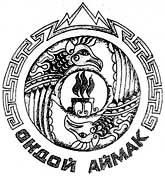 Россия ФедерациязыАлтай РеспубликаМуниципал тозолмо«Ондой аймак»Аймактынадминистрациязыпредседатель Градостроительного Совета:Ченчулаев Виталий Олегович-Первый заместитель главы района (аймака);секретарь Градостроительного Совета:Кубашева Алтынай Эркеменовна-ведущий специалист отдела строительства и архитектуры. Члены градостроительного Совета:Тебеков Михаил Макарович-заместитель главы района (аймака); Кучинова Чанкырай Васильевна-начальник отдела строительства и архитектуры;Тысов Адучы Ырыстуевич-начальник отдела экономики;Малчиев Ренат Константинович-начальник отдела культуры, спорта и туризма;Адаров Евгений Александрович-руководитель БУ ОКС;Саламова Антонина Алексеевна-главный специалист по общественным связям;Главы сельских поселений-(по согласованию)